中建西部建设股份有限公司2024届校园招聘简章一、企业简介中建西部建设股份有限公司（以下简称“公司”）是全球排名第一的投资建设集团、世界500强企业（第13位）——中国建筑集团有限公司打造的第一家独立上市的专业化公司，是以预拌混凝土业务为核心，产业互联网业务和产业链业务两翼协同的的生态链唯一发展平台，是中国预拌混凝土行业最大的上市公司（股票简称“西部建设”、股票代码“002302”）和《财富》中国500强、中国建材工业十强企业，是中国混凝土与水泥制品协会会长单位，入选国资委创建世界一流“专精特新”示范企业。立足于满足市场与客户需求，公司在中国26个省市、以及马来西亚、印度尼西亚、柬埔寨等地建立了强大的生产供应能力与完善的产业链。公司现有预拌厂近200座，专业自动化混凝土生产线近400条，拥有水泥、外加剂、商品砂浆、砂石骨料、运输泵送、科研检测等完整的产业链，能够有效满足客户多样化、个性化的产品与服务需求。公司为国家高新技术企业，坚持以持续技术创新为社会不断创造价值。公司与清华大学、武汉大学、四川大学、重庆大学、中国建筑科学研究院等知名高校和研究机构建立了紧密的产学研关系，拥有预拌混凝土行业首家国家级博士后科研工作站，1个国家认定企业技术中心，2家省级认定企业技术中心，2家省级工程技术研究中心。公司自主研发的超高层泵送混凝土、超高强混凝土、清水混凝土、泡沫混凝土、防辐射混凝土等产品，已被成功用于中国结构第一高楼——天津117大厦（597米）、世界第三大清真寺——阿尔及利亚嘉玛大清真寺等地标性建筑。公司凭借不断增强的创新能力与服务能力赢得了国内外客户的信任与合作。公司以创新发展理念为引领，致力于数字化转型，大力推进智慧工厂建设，智能工厂获评“工信部智能制造试点示范”，公司作为混凝土智能制造产业化联盟理事长单位，主编了预拌混凝土行业首部智慧工厂评价标准，在数字化领域先后获得20项软件著作权、5项专利。公司将“绿色环保”理念贯穿到整个产品生命周期及业务全流程，在行业内率先设置环境总监岗，首创行业内“零排放”“花园式”工厂，建立了国家混凝土绿色生产示范基地，生产单位获得“中国混凝土行业绿色环保示范企业”“全国预拌混凝土行业绿色示范工厂”等绿色奖项，产品获得“中国环境产品标志认证”“三星级绿色建材评价标识”，进入政府采购名录。公司积极履行央企和上市公司社会责任，广泛开展援疆、援藏、抗疫、救灾、扶贫、助学、环保等公益行动，获得政府部门的充分肯定和多次表彰。公司以优良的经营管理和品牌形象，获得社会各界的认可，被授予全国文明单位、全国五一劳动奖状、全国工人先锋号、全国模范职工之家、中国预拌混凝土行业最具社会影响力企业等多项荣誉。面向未来，公司将坚定不移贯彻新发展理念，持续坚持“一体两翼”总体布局，聚焦“三领五强”具体目标，通过“区域化”“数字化”“资本化”“科技化”“国际化”五大发展策略，致力成为世界一流的混凝土产业综合服务商，为顾客、员工、股东、合作伙伴等利益相关者创造价值。招录对象2024届国内外普通高等院校毕业的应届毕业生；2023届国内外普通高等院校毕业未就业的毕业生。招聘时间2023年9月1日-2024年6月30日岗位需求职业发展公司提供双向职业发展通道：行政发展通道和专业发展通道，两者可相互打通，形成横向到边、纵向到底、覆盖全员的职业发展通道，且职业发展通道与岗位、职级、薪酬等体系形成无缝对接。培训培养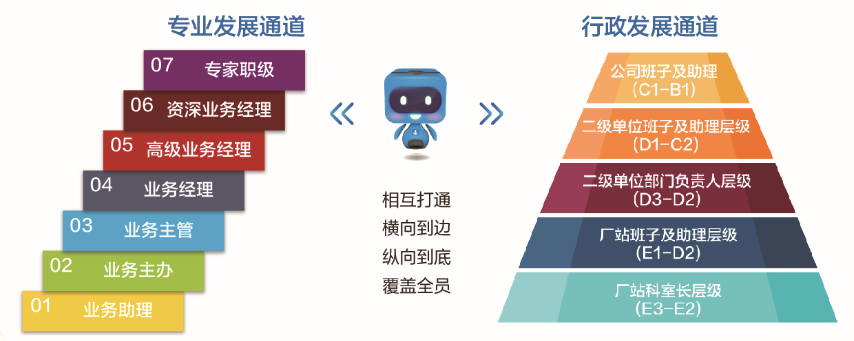 公司重视人才培养，目前共有各级内训师500余名，并与各大高校、知名培训机构合作开发技术、生产、质量、安全、物资、商务等精品课程400余类。搭建了“砼筑英材”人才培养体系，制定新砼仁-砼动力-砼领军员工全周期培训培养计划，为员工全面发展搭建广阔的平台。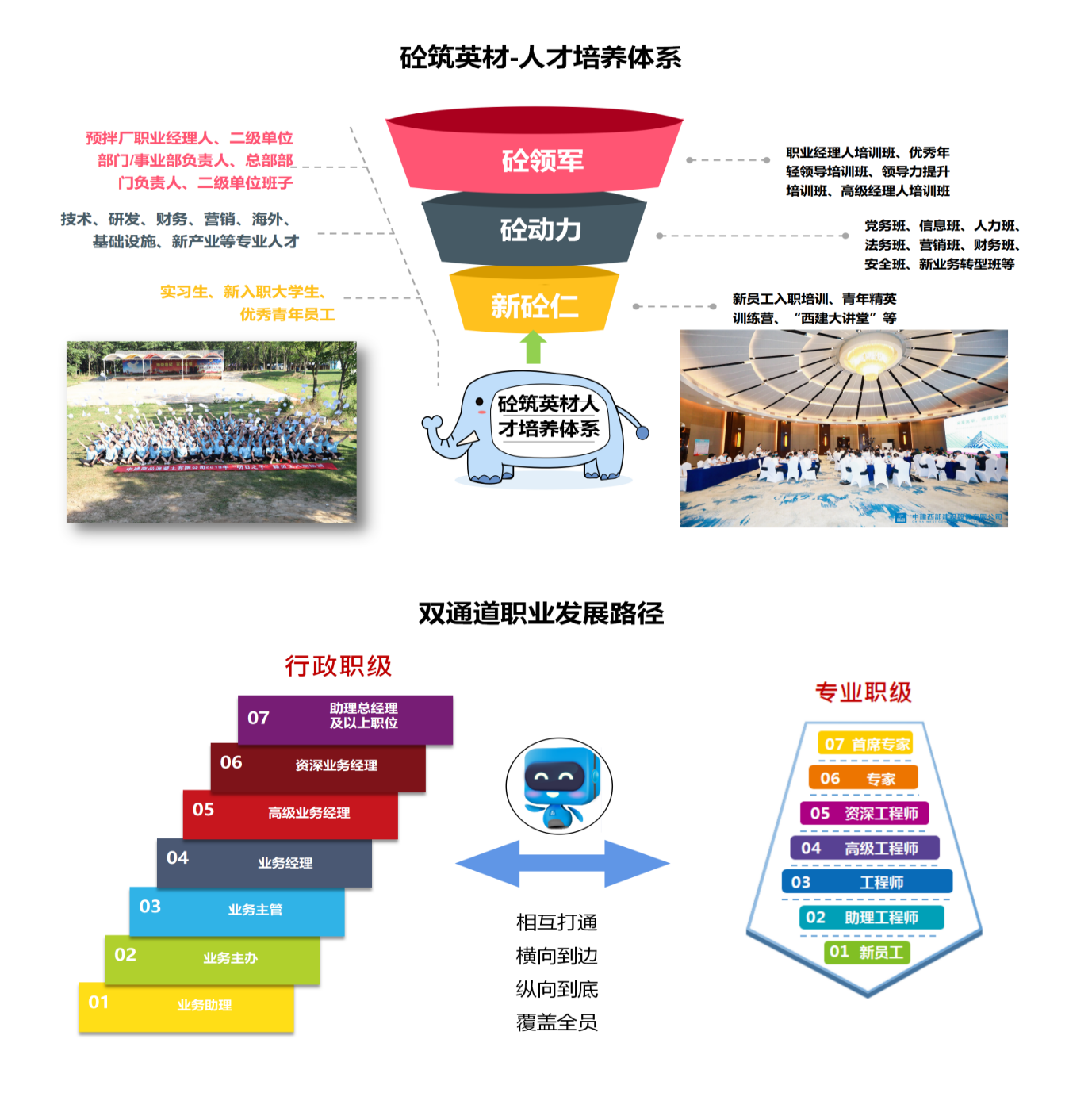 薪酬福利1-具有行业竞争力的薪酬水平N项保障性的福利待遇N=8+7+6+5+4+3+2+1+X+…8个红包（传统节日、结婚礼、生子礼等）7项补贴（企龄贴、女工贴、寒暑贴、交通补贴、通讯补贴、远征补贴、特殊工种补贴）6项法定福利（五险一金）5项补充福利（补充医疗保险、补充商业保险、补充养老（企业年金）、子女医药费报销、子女学费报销）4项增值福利（免费三餐、免费住宿、免费工装、免费体检）3项工会福利（生日礼品、送温暖、送清凉）2个特别基金（筑巢基金、反哺基金）1个平台-央企背景，行业龙头X项带薪休假（年休假、婚假、产假、护理假……）全年所有假日活动，多到数不过来。工作地点1.中建西部建设（总部）工作地点：四川成都2.西南公司工作地点：四川、北京、河北、重庆、云南、广西、辽宁3.中建商砼工作地点：湖北、安徽、江西、福建、江苏4.新疆公司工作地点：新疆自治区、河南、山东、甘肃、青海5.北方公司工作地点：陕西、山西、天津6.五公司工作地点：湖南、海南、广东（佛山、中山、东莞、惠州）7.广东公司工作地点：广东（广州、深圳、珠海、江门）、贵州8.上海公司工作地点：上海、浙江9.海外公司工作地点：成都（海外）、马来西亚、印度尼西亚、柬埔寨、泰国、阿尔及利亚10.新材料科技公司工作地点：全国主要省市11.集采分公司工作地点：全国主要省市12.建材科学研究院工作地点：四川成都13.砼联科技工作地点：四川成都14.矿业公司工作地点：四川成都、四川德阳、湖北大冶、河北张家口应聘流程1.招聘流程网上申请-网上测评-简历评估-初面-复面-签约2.网申通道关注公司校招平台（扫码投递简历）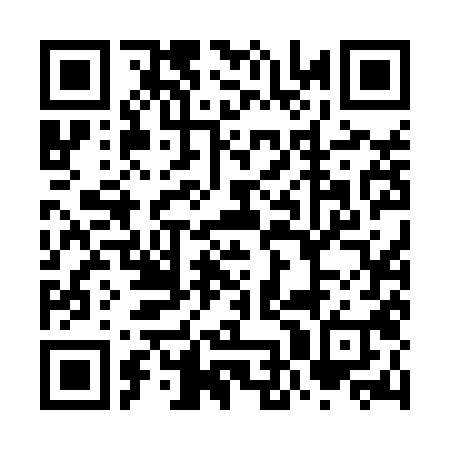 联系方式序号岗位方向专业1科技研发材料科学与工程、无机非金属材料工程、高分子材料与工程、土木工程材料、智能制造、建筑材料等相关专业2技术管理材料科学与工程、材料物理、材料化学、无机非金属材料工程、高分子材料与工程、化学类、土木工程等相关专业3投资管理投资学、金融学、会计学、财务管理、法学、土地资源管理、采矿类等投资相关专业4财务/审计审计学、会计学、财务管理、金融学、金融工程、税收学等相关专业5电子商务电子商务、软件工程等相关专业6信息化管理/研发计算机科学与技术、软件工程、信息安全、物联网工程、大数据技术、人工智能、信息与管理信息系统、自动化、电子商务等相关专业7生产管理机械工程、机械设计制造及其自动化、材料成型及控制工程、电气及自动化相关专业、土木工程、工程管理等相关专业8安全管理安全工程、环境工程、机械类等相关专业9采矿管理采矿工程、矿山工程设计、地质勘察等相关专业10物资管理供应链管理、物流管理、材料类、交通工程、交通运输等相关专业11市场营销材料类、土木类、市场营销、工商管理等相关专业，特别优秀者可放宽专业限制12商务管理工程造价、工程管理、会计学、财务管理、金融学、金融工程等相关专业13法务管理法学、法律英语等相关专业14企划管理工商管理、企业管理、公共政策、经济学等相关专业15人力资源人力资源管理、劳动与社会保障、心理学、应用心理学、统计学、应用统计学等相关专业16党群文化/行政思想政治教育、哲学、汉语言文学、新闻传播学、网络与新媒体、政治学与行政学、文秘、法语、阿拉伯语等相关专业序号单位名称联系人联系方式1中建西部建设股份有限公司肖启勇电话：13307367440邮箱:xiaoqiyong@cscec.com2中建西部建设西南有限公司冯柔星电话：18251979716邮箱：xbjs_job@cscec.com3中建商品混凝土有限公司张劭恺电话：13209905309邮箱：zhaopin-zjst@cscec.com4中建西部建设新疆有限公司张照龙电话:18690852468邮箱:xbjszhaopin@cscec.com5中建西部建设北方有限公司赵大睿电话：15927382457邮箱：xjbfbwcxljsm@cscec.com6中建西部建设集团第五有限公司刘美莲电话：13687330845邮箱：xbjshnhr@cscec.com7中建西部建设（广东）有限公司蔡丽丽电话：17802159371 邮箱：zjxjgz-hr @cscec.com8中建西部建设（上海）有限公司徐正涛电话：18725178183邮箱:renpengh@csccec.com9中建西建海外（成都）有限公司周炼电话:18512858605邮箱:zhou-lian@cscec.com10中建西部建设新材料科技有限公司谭正品电话：18224006628 邮箱：tan-zhengpin@cscec.com11中建西部建设建材科学研究院有限公司赵铎电话：18609494525邮箱：xbjsyjy_hr@cscec.com12砼联数字科技有限公司张朝忠电话：18392646414邮箱：zhangchaozhong@cscec.com13中建西建矿业有限公司陈璐电话：15199195216邮箱：chenlu1@cscec.com